Provincia San Francisco Solano                                                                                            Año:  5º …LA ORGANIZACIÓN Y FUNCIONAMIENTO DEL CUERPO HUMANOTe invito a mirar los siguientes videos…El cuerpo humano, una máquina perfecta:https://youtu.be/N0jIkqA2rWA  Continuación la máquina perfecta…https://youtu.be/5DR-xq4IktcSistemas relacionados…https://youtu.be/RKvz9DsZSLwLuego de haber visto esas imágenes crees que el cuerpo ¿es una máquina o un sistema?Para ayudarte a responder esta gran pregunta lee de tu libro pág.100-101…………………………………………………………………………………………………………………………………………….Las funciones de nutrición…Las funciones de nutrición del organismo humano son realizadas por un conjunto de órganos. Algunas de ellas son la incorporación del alimento, la digestión, el transporte de los nutrientes a todo el cuerpo y la eliminación de los desechos. La nutrición en el cuerpo humano, un conjunto de procesos...    El conjunto de todos estos procesos que aparecen a continuación se conoce con el nombre de nutrición. En ella participan diversos órganos del sistema digestivo, circulatorio, respiratorio y excretor, interviniendo en el aprovechamiento y traslado de los nutrientes y en la expulsión de sustancias de desecho.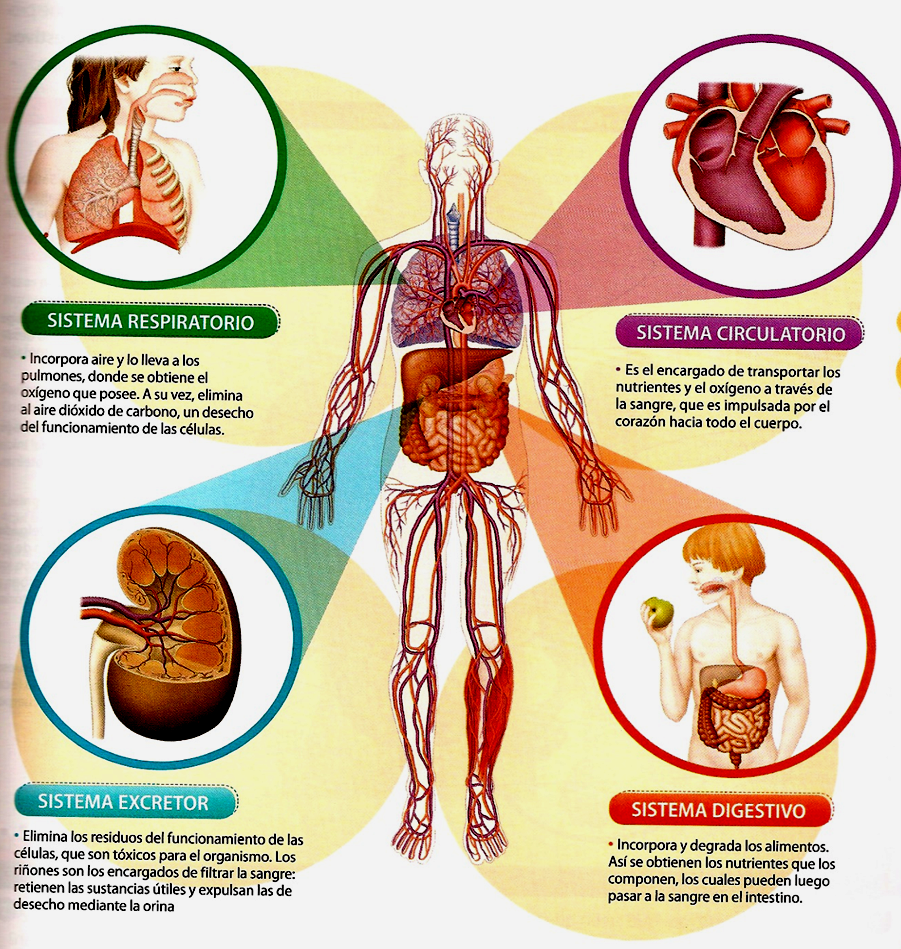 Te invito a mirar el siguiente link para conocer un poquito más de qué estamos hablando…Sistema digestivo:https://youtu.be/CIhwGRIBEQ8Lee de tu libro pág.102Contesta:¿Qué funciones participan en la nutrición?  El alimento recibe un nombre diferente, de acuerdo al lugar por el que pasa. Veamos…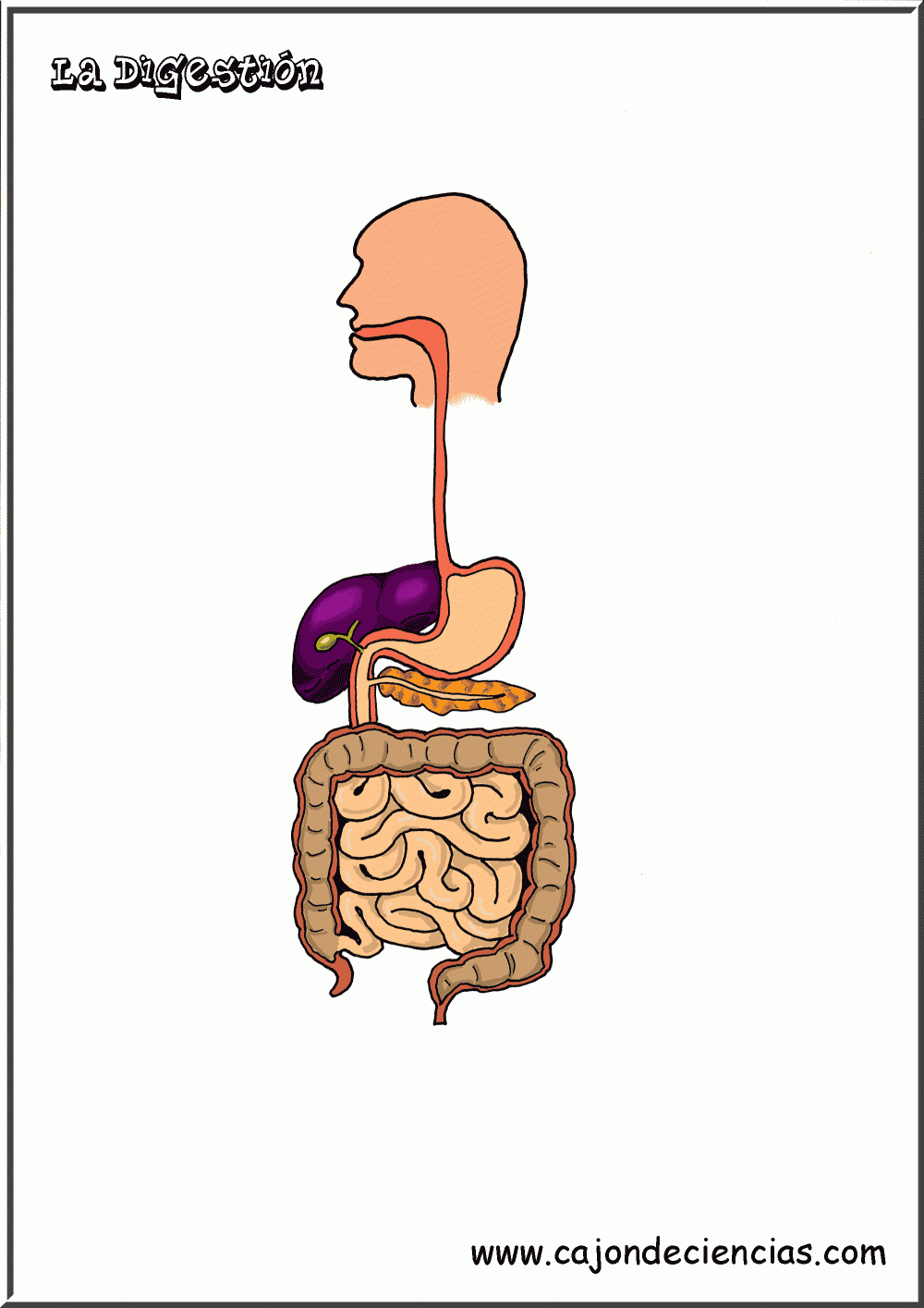 Describe el proceso de absorción intestinal.Desafío 1: Ahora te invito a realizar el siguiente experimento para comprobar cómo trabaja el estómago junto a sus glándulas anexas.           https://youtu.be/W-cBDnl-WZYLuego escribe tus conclusiones y agrega una imagen referente.Sistema circulatorio:Te invito a que mires el siguiente video:https://youtu.be/nsSg4Eq3LEoVeamos más detalladamente…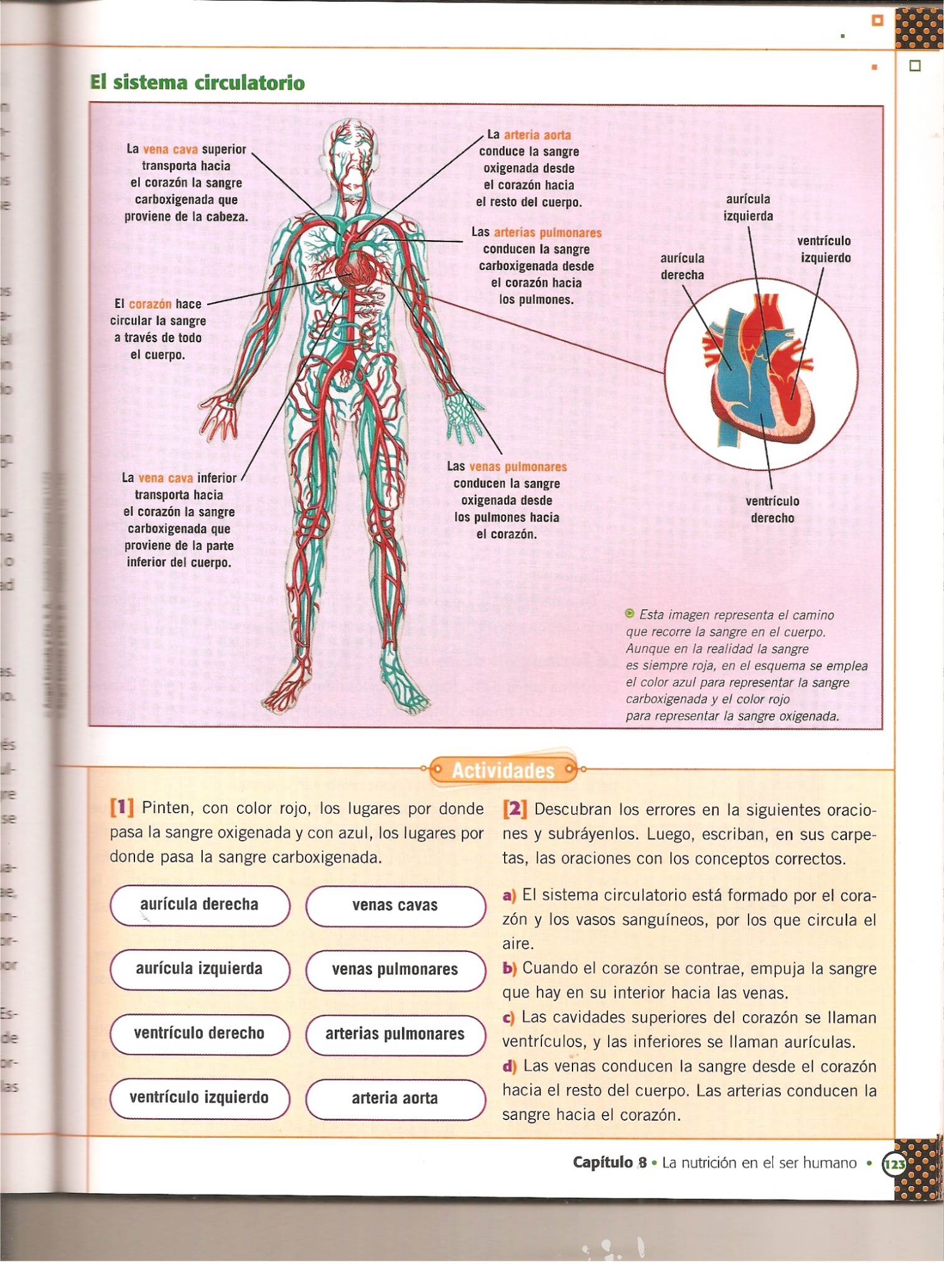 Para entenderlo más simple: El sistema circulatorio está formado por vasos sanguíneos que transportan sangre desde el corazón y hacia el corazón. Las arterias transportan la sangre desde el corazón al resto del cuerpo, y las venas la trasportan desde el cuerpo hasta el corazón.Existen dos recorridos que parten del corazón:La circulación pulmonar es un circuito de corto recorrido que va del corazón a los pulmones y viceversa.La circulación sistémica trasporta la sangre desde el corazón al resto del cuerpo y luego la lleva de vuelta al corazónLa función principal del aparato circulatorio es la de pasar nutrientes, gases, hormonas, células sanguíneas, entre otros, a las células del cuerpo, recoger los desechos metabólicos que se han de eliminar después por los riñones, en la orina, y por el aire exhalado en los pulmones.    Lee de tu libro pág.104-Realiza del libro” Satélite de actividades” el punto 4 de la pág. 67.Desafío 2:                                   ¿QUÉ ES LA FRECUENCIA CARDÍACA?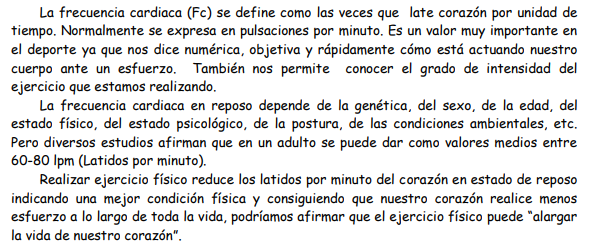 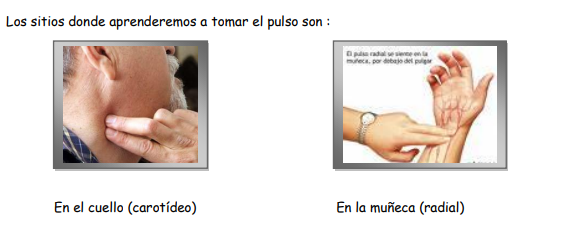 Te invito a que conozcas tu frecuencia cardíaca……en estado de reposo y luego de realizar actividad (correr, bailar) vuelve a controlarla.  _______________________________________________________________________________________________________________________________________________________________________________________________________________________________________REFERENCIA:                          PARA NIÑOS DE 1 a 3 AÑOS    	80-130 (latidos por minuto)                                                        3 a 5 AÑOS         	80-120                                                      6 a 10 AÑOS     	70-110                                                     11 a 14 AÑOS    	60-105